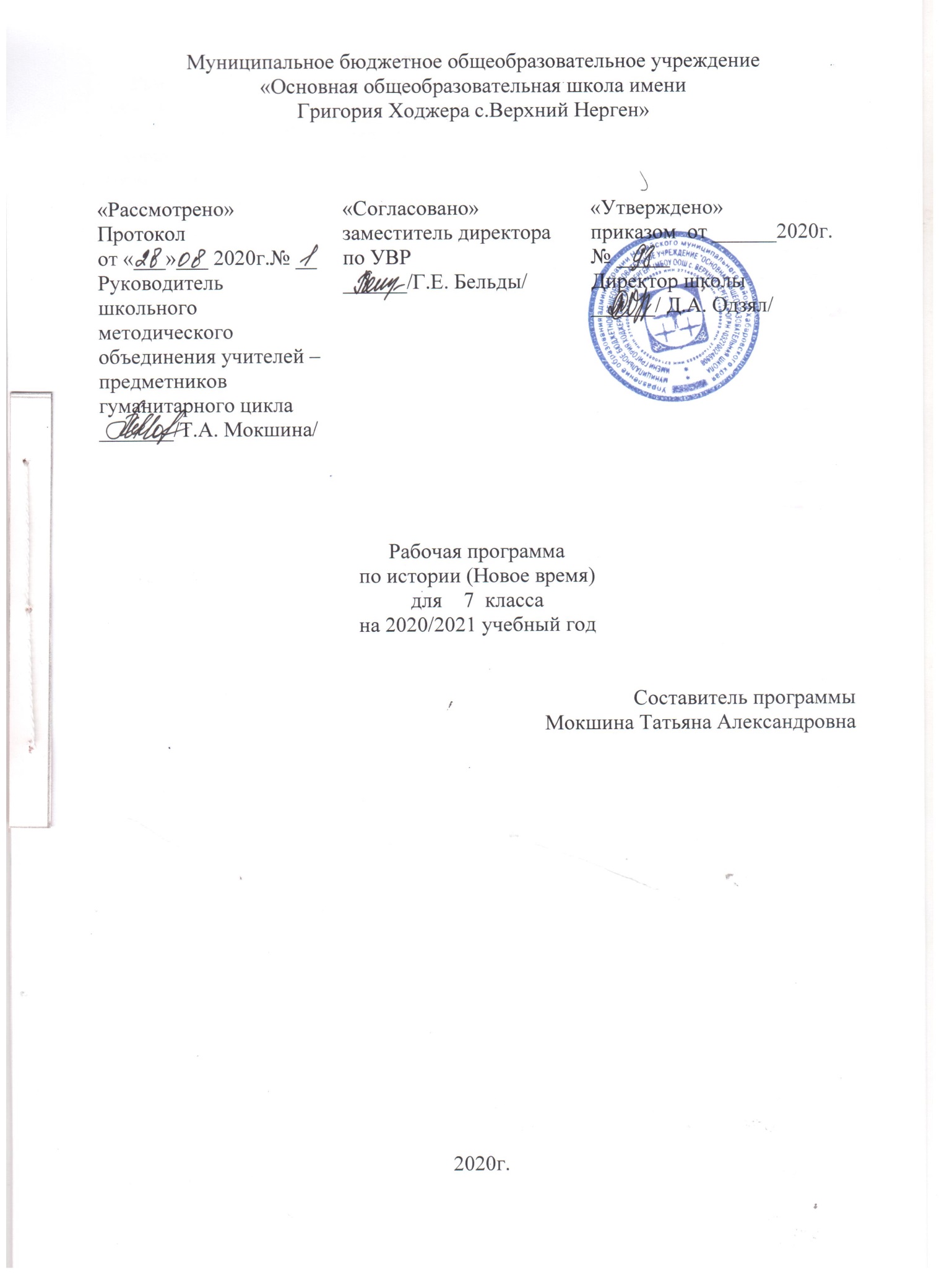 Пояснительная запискаРабочая образовательная программа по истории для 7 класса составлена на основе:- требований Федерального  Государственного  образовательного стандарта  основного общего  образования  по истории, с учетом Концепции духовно-нравственного развития и воспитания и планируемых результатов освоения основной образовательной программы основного общего образования;      - Основной  образовательной  программы  основного общего образования;      - Программы основного общего образования "Всеобщая история" Предметная линия учебников под редакцией И.И.Уколовой, В.А.Ведюшкина, Д.Ю.Бовыкина и др. Рабочие программы. Всеобщая история. под редакцией И.И.Уколовой, В.А.Ведюшкина, Д.Ю.Бовыкина и др. Предметная линия учебников "Сфера". 5-9 классы. - М.: Просвещение, 2016;       - Учебного плана МБОУ ООШ с. Верхний Нерген.Главная цель изучения истории в современной школе — образование, развитие и воспитание личности школьника, способного к самоидентификации и определению своих ценностных приоритетов на основе осмысления исторического опыта своей страны и человечества в целом, активно и творчески применяющего исторические знания в учебной и социальной деятельности. Вклад основной школы в достижение этой цели состоит в базовой исторической подготовке и социализации учащихся.  Общие цели исторического образования: сформировать у молодого поколения исторические ориентиры самоидентификации в современном мире;на историческом опыте научить находить свою позицию вмире мультикультурности и поликонфессиональности, быть толерантным и открытым к социальным коммуникациям;выработать основы исторического сознания, гражданской позиции и патриотизма;анализируя исторический опыт человечества, сформировать систему позитивных гуманистических ценностейЗадачи изучения истории:формирование у молодого поколения ориентиров для гражданской, этнонациональной, социальной, культурной самоидентификации в окружающем мире;овладение учащимися знаниями об основных этапах развития человеческого общества с древности до наших дней в социальной, экономической, политической, духовной и нравственной сферах при особом внимании к месту и роли России во всемирно-историческом процессе;воспитание учащихся в духе патриотизма, уважения к своему Отечеству, в соответствии с идеями взаимопонимания, толерантности и мира между людьми и народами, в духе демократических ценностей современного общества;развитие способностей учащихся анализировать содержащуюся в различных источниках информацию о событиях и явлениях прошлого и настоящего, руководствуясь принципом историзма, в их динамике, взаимосвязи и взаимообусловленности;формирование у школьников умений применять исторические знания для осмысления сущности современных общественных явлений, в общении с другими людьми в современном поликультурном, полиэтничном и поликонфессиональном обществеусвоение интегративной системы знаний об истории человечества с особым вниманием к месту и роли России во всемирно-историческом процессе;выработка современного понимания истории в контексте гуманитарного знания и общественной жизни;развитие навыков исторического анализа и синтеза, формирование понимания взаимовлияния исторических событий и процессов;осуществление сквозного изучения исторических истоков современных отношений между народами, этническими и религиозными общностями, цивилизационными образованиями;обучение современным методам поиска, систематизации и комплексного анализа исторической информации;становление гуманитарной культуры, базирующейся на анализе проблематики «человек в истории».   Отбор учебного материала для содержания программы осуществлен с учетом целей и задач истории в основной школе, его места в системе школьного образования, возрастных потребностей и познавательных возможностей учащихся 7  классов, особенностей их социализации, а также ресурса учебного времени, отводимого на изучение предмета.    Содержание учебного предмета «История» для 7  классов изложено  в виде двух курсов «История России» и «Всеобщая история».   Курс «История России» дает представление об основных этапах исторического пути Отечества. Важная мировоззренческая задача курса заключается в раскрытии как своеобразия и неповторимости российской истории, так и ее связи с ведущими процессами мировой истории.    В курсе «Всеобщая история»  рассматриваются характерные черты основных исторических эпох, существовавших в рамках цивилизации, прослеживаются линии взаимодействия и преемственности отдельных общностей, раскрывается значение исторического и культурного наследия прошлого.    Одна из важнейших задач  — сформировать у учащихся понимание единства, всеобщности человеческой истории, что исключительно значимо для формирования у молодого поколения современного исторического мышления, ибо факты могут забыться, а тип мышления, творческого и аналитического восприятия истории становится формирующей чертой личности.   На изучение курса «Всеобщая  история» выделяется 28 часов, на изучение курса «История России» - 40 часов.    В программе предусмотрены вводные и повторительно-обобщающие уроки, которые способствуют активизации учебной работы школьников, формированию у них целостных исторических представлений, установлению преемственности в  изучении всеобщей и отечественной истории.Роль учебного курса, предмета в достижении обучающимися планируемых результатов освоения основной образовательной программы школыРабочая программа предусматривает формирование у учащихся общеучебных умений и навыков, универсальных способов деятельности и ключевых компетенций. В этом направлении приоритетами являются учебно-познавательные компетенции (умение самостоятельно учиться, способность к самоанализу и самооценке), информационные (умение ученика использовать информационные технологии для поиска, анализа необходимой информации), коммуникативные (способы взаимодействия с окружающими), а также  ценостно - смысловая ( это мировоззрение ученика, его ориентиры, способность понимать окружающий мир и на основе этого действовать) и  общекультурная (научная картина мира, особенность национальной и общечеловеческой культуры, умение организовать свой досуг).Личностные, метапредметные и предметные планируемые  Результаты освоения учебного предметаК важнейшим личностным результатам изучения истории в основной школе относятся следующие убеждения и качества: осознание своей идентичности как гражданина страны, члена семьи, этнической и религиозной группы, локальной и региональной общности;освоение гуманистических традиций и ценностей современного общества, уважение прав и свобод человека;осмысление социально-нравственного опыта предшествующих поколений, способность к определению своей позиции и ответственному поведению в современном обществе;понимание культурного многообразия мира, уважение к культуре своего и других народов, толерантность.Метапредметные результаты изучения истории в основной школе выражаются такими качествами, как:способность сознательно организовывать и регулировать свою деятельность — учебную, общественную и др.;владение умениями работать с учебной и внешкольной информацией (анализировать и обобщать факты, составлять простой и развёрнутый план, тезисы, конспект, формулировать и обосновывать выводы и т. д.), использовать современные источники информации, в том числе материалы на электронных носителях;способность решать творческие задачи, представлять результаты своей деятельности вразличных формах (сообщение, эссе, презентация, реферат и др.);готовность к сотрудничеству с соучениками, коллективной работе, освоение основ межкультурного взаимодействия в школе и социальном окружении и др.Предметные результаты изучения истории включают: овладение целостными представлениями об историческом пути народов своей страны и человечества как необходимой основой для миропонимания и познания современного общества;способность применять понятийный аппарат исторического знания и приёмы исторического анализа для раскрытия сущности и значения событий и явлений прошлого и современности;умения изучать и систематизировать информацию из различных исторических и современных источников, раскрывая её социальную принадлежность и познавательную ценность;расширение опыта оценочной деятельности на основе осмысления жизни и деяний личностей и народов в истории своей страны и человечества в целом;готовность применять исторические знания для выявления и сохранения исторических и культурных памятников своей страны и мира.В результате изучения истории в основной школе учащиеся должны овладеть следующими знаниями, представлениями, умениями:1. Знание хронологии, работа с хронологией:- указывать хронологические рамки и периоды ключевых процессов, а также даты важнейших событий отечественной и всеобщей истории;- соотносить год с веком, устанавливать последовательность и длительность исторических событий.     2. Знание исторических фактов, работа с фактами:- характеризовать место, обстоятельства, участников, результаты важнейших исторических событий;- группировать (классифицировать) факты по различным признакам.    3. Работа с историческими источниками:- проводить поиск необходимой информации в одном или нескольких источниках (материальных, текстовых, изобразительных и др.);- сравнивать данные разных источников, выявлять их сходство и различия.4. Описание (реконструкция):- рассказывать (устно или письменно) об исторических событиях, их участниках;характеризовать условия и образ жизни, занятия людей в различные исторические эпохи;- на основе текста и иллюстраций учебника, дополнительной литературы, макетов и т. п. составлять описание исторических объектов, памятников.5. Анализ, объяснение:- различать факт (событие) и его описание (факт источника, факт историка);соотносить единичные исторические факты и общие явления;называть характерные, существенные признаки исторических событий и явлений;раскрывать смысл, значение исторических понятий;сравнивать исторические события и явления, определять в них общее и различия;излагать суждения о причинах и следствиях исторических событий.6. Работа с версиями, оценками:- приводить оценки исторических событий и личностей, изложенные в учебной литературе;- определять и объяснять (аргументировать) своё отношение к наиболее значительным событиям и личностям в истории.7. Применение знаний и умений в общении, социальной среде:- применять исторические знания для раскрытия причин и оценки сущности современных событий;- использовать знания об истории и культуре своего и других народов в общении с людьми в школе и внешкольной жизни как основу диалога в поликультурной среде;- способствовать сохранению памятников истории и культуры (участвовать в создании школьных музеев, учебных и общественных мероприятиях по поиску и охране памятников истории и культуры).Новая история. Конец XV-XVIII в.в.  28 часовИстория России40 часовПреобладающие формы  контроля знаний, умений, навыков   Основными формами контроля знаний, умений, навыков являются: текущий и промежуточный контроль знаний, входная диагностика, промежуточная диагностика, итоговая диагностика, которые позволяют:определить фактический уровень знаний, умений и навыков обучающихся  по предмету (согласно учебного плана);установить соответствие этого уровня требованиям Федерального компонента государственного образовательного стандарта общего образования;осуществить контроль за реализацией образовательной программы (учебного плана) и программ учебных курсов.Текущий контроль знаний – проверка знаний обучающихся через опросы, самостоятельные и практические работы, тестирование и т.п. в рамках урока. Отметка за устный ответ обучающегося заносится в классный журнал в день проведения урока. Отметка за письменную самостоятельную, тестовую  работу выставляется в классный журнал к следующему уроку. Промежуточный контроль знаний обучающихся – контроль результативности обучения школьника, осуществляемый по окончании полугодия на основе результатов текущего контроля. Промежуточный контроль проводится в соответствии с установленным годовым календарным учебным графиком.  Промежуточный контроль обучающихся проводится в форме собеседования, зачета, контрольной работы, защиты проекта, исследовательской работы  и т.п. в конце установленного периода с целью определения фактического уровня предметных знаний. В случае отсутствия обучающегося на протяжении всего установленного периода и (или) невозможности определения фактического уровня его предметных знаний  в классном журнале делается запись «н/а» (не аттестован).Формами контроля  учащихся являются:беседа;фронтальный опрос;практикум;тестирование;творческая работа;подготовка мультимедийных презентаций по отдельным проблемам учебных тем;самостоятельная работа;индивидуальный опрос;групповая работа;самопроверка, взаимопроверка;№Наименование  разделаКол-во час1Европа  открывает мир32Старый порядок: экономика, общество, власть33Европа в   XVI-XVIII вв.: традиции и новизна      104Эпоха Просвещения.  Время  преобразований.  75Страны Востока в  XVI-XVIII вв.      46Итоговое повторение 1Итого:                                                                                                                                      28№Наименование разделаКол-во час1.Введение12.Создание Московского царства123.Смута в России54.«Богатырский век»55.«Бунташный век»66.Россия на новых рубежах37.В канун великих реформ58.Итоговые уроки3	Итого:40